                                                                                                                                                                                                        О Т К Р Ы Т О Е    А К Ц И О Н Е Р Н О Е     О Б Щ Е С Т В О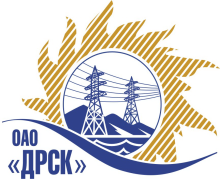 		Протокол выбора победителягород  Благовещенск, ул. Шевченко, 28ПРЕДМЕТ ЗАКУПКИ: Открытый электронный запрос предложений «Распределительная система постоянного тока» для нужд филиала ОАО «ДРСК» «Амурские электрические сети».Основание для проведения закупки: ГКПЗ 2014 г. закупка № 1528 раздел 2.2.2.Планируемая стоимость закупки в соответствии с ГКПЗ: 1 168 432,00  руб. без учета НДCУказание о проведении закупки от 05.03.2014 № 46Форма голосования членов Закупочной комиссии: очно-заочная.ПРИСУТСТВОВАЛИ: На заседании присутствовали 7 членов Закупочной комиссии 2 уровня. ВОПРОСЫ, ВЫНОСИМЫЕ НА РАССМОТРЕНИЕ ЗАКУПОЧНОЙ КОМИССИИ: О ранжировке предложений после переторжки.  Выбор победителяРАССМАТРИВАЕМЫЕ ДОКУМЕНТЫ:Протокол рассмотренияПредложения участников после переторжкиПротокол переторжкиВОПРОС 1  «О ранжировке предложений после переторжки»ОТМЕТИЛИ:В соответствии с требованиями и условиями, предусмотренными извещением о закупке и Закупочной документацией, предлагается ранжировать предложения с 1 по 3 место следующим образом: На основании вышеприведенной ранжировки предложений предлагается признать Победителем Участника, занявшего первое место, а именно: ООО "Ольдам" (115304 г. Москва, Кавказский бульвар, д. 29, корп. 1), предложение на поставку: «Распределительная система постоянного тока» для нужд филиала ОАО «ДРСК» «Амурские электрические сети», на общую сумму – 1 110 169,49 руб. без учета НДС (1 310 000,00 рублей с учетом НДС). Поставка: до 31.07.2014. Условия оплаты: 100% в течение 30 календарных дней с момента поставки на склад. Гарантийный срок: 60 месяцев.РЕШИЛИ:Утвердить предварительную ранжировку предложений Участников с 1 по 3 место:1 место: ООО «Ольдам»2 место: ООО ПК «Электроконцепт»3 место: ООО «МегаПром»Признать Победителем Участника, занявшего первое место, а именно: ООО "Ольдам" (115304 г. Москва, Кавказский бульвар, д. 29, корп. 1), предложение на поставку: «Распределительная система постоянного тока» для нужд филиала ОАО «ДРСК» «Амурские электрические сети», на общую сумму – 1 110 169,49 руб. без учета НДС (1 310 000,00 рублей с учетом НДС). Поставка: до 31.07.2014. Условия оплаты: 100% в течение 30 календарных дней с момента поставки на склад. Гарантийный срок: 60 месяцев.Ответственный секретарь Закупочной комиссии 2 уровня ОАО «ДРСК»	О.А. МоторинаТехнический секретарь Закупочной комиссии 2 уровня ОАО «ДРСК»	Т.А. ИгнатоваДАЛЬНЕВОСТОЧНАЯ РАСПРЕДЕЛИТЕЛЬНАЯ СЕТЕВАЯ КОМПАНИЯУл.Шевченко, 28,   г.Благовещенск,  675000,     РоссияТел: (4162) 397-359; Тел/факс (4162) 397-200, 397-436Телетайп    154147 «МАРС»;         E-mail: doc@drsk.ruОКПО 78900638,    ОГРН  1052800111308,   ИНН/КПП  2801108200/280150001№ 200/МТПиР-ВП18 апреля 2014 годаМесто в ранжировкеНаименование и адрес участникаЦена заявки до переторжки, руб. без учета НДСЦена заявки после переторжки, руб. без учета НДСЦена заявки и иные существенные условия1 местоООО "Ольдам" (115304 г. Москва, Кавказский бульвар, д. 29, корп. 1)1 114 491,53 1 110 169,49 Цена: 1 310 000,00 рублей с учетом НДС Поставка: до 31.07.2014Условия оплаты: 100% в течение 30 календарных дней с момента поставки на складГарантийный срок: 60 месяцев2 местоООО ПК "Электроконцепт" (630015, г. Новосибирск, ул. Промкирпичная, д. 22)1 160 000,00 не поступилаЦена: 1 368 800,00 рублей с учетом НДСПоставка: до 31.07.2014Условия оплаты: 100% в течение 30 дней с момента поставки на склад Гарантийный срок: 36 месяцев3 местоООО "МегаПром" (125414, г. Москва, ул. Сенежская, д. 6)1 168 432,00  не поступилаЦена: 1 378 749,76  рублей с учетом НДС Поставка: до 31.07.2014Условия оплаты: 100% в течение 30 дней с момента поставки на складГарантийный срок: 36 месяцев